INDICAÇÃO Nº 588/2019Sugere ao Poder Executivo Municipal que realize serviços de reparo e manutenção em boca de lobo entupida localizado na Rua Roraima em frente ao número111, na Vila Grego.Excelentíssimo Senhor Prefeito Municipal, Nos termos do Art. 108 do Regimento Interno desta Casa de Leis, dirijo-me a Vossa Excelência para sugerir ao setor competente que proceda a manutenção em boca de lobo localizado na Rua Roraima em frente ao numeral 111 na Vila Grego, nesse município. Justificativa:Em visita “in loco” por este Vereador, esta boca de lobo encontra-se precisando de reparo e manutenção, ocasionando transtorno aos moradores, pedimos que seja feito a manutenção no local supracitado.Plenário “Dr. Tancredo Neves”, em 15 de fevereiro de 2.019.CLÁUDIO PERESSIMVereador – Vice Presidente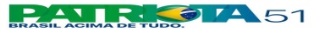 